Учет индивидуальных особенностей родителей при вовлечениив воспитательно-образовательный процесс.1, 2 слайд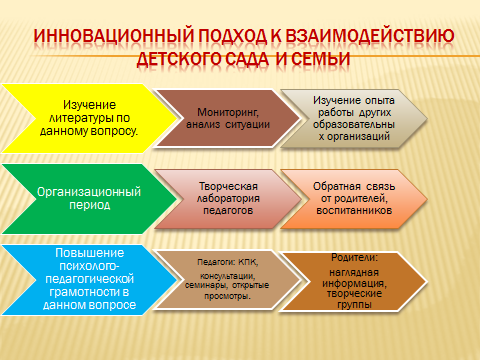 Для вовлечения родителей в воспитательно-образовательный процесс педагоги используют разнообразные формы взаимодействия как традиционные, так и не традиционные, но все они имеют небольшой недостаток: рассчитаны на родителей без учета их индивидуальных способностей. Мы понимаем, что родители разные, у них качественно разные уровни взаимодействия со своим ребенком. Каждый по-разному проявляет свою степень вовлеченности в воспитательно-образовательный процесс (ВОП) детского сада. Условно их можно разделить на 3 группы.3 слайд1 группа – родители, занимающие активную позицию. Легко откликаются на предложения педагога и проявляющие инициативу. Им характерен высокий уровень вовлеченности в ВОП2 группа – родители, проявляющие свою вовлеченность по острой необходимости, после долгих уговоров, объяснений. Средний уровень вовлеченности в ВОП.3 группа – родители, не желающие участвовать в ВОП.Для вовлечения родителей в воспитательно-образовательный процесс нужно учитывать особенности родителей.Кто-то не умеет красиво говорить, четко изъяснять мысли, но умеет мастерить и могут чему-то научить. А другим проще провести с детьми подвижную игру, эмоционально прочитать стихотворение, по ролям разыграть сказку, а кто-то проявит себя в спортивной деятельности  и т. п. 4 слайд.В этом нам поможет тест на определение способа познания родителем окружающего мира. Условно можно всех родителей разделить на Слушателей, Зрителей, Деятелей.5 слайдДля решения задач речевого развития детей в детском саду лучше привлекать родителей-слушателей.Для решения задач художественно-эстетического развития – зрителей, физического развития – деятелей.Способ познания родителей может существенно повлиять на развитие речи ребенка его дальнейшие успехи, а также определит степень возможности помощи своему ребенку в развитии речи.Обычно родители, не имея представления о собственном способе познания, считают, что их ребенок воспринимает информацию и усваивает её так же, как и они. Хорошо, если эти способы совпадают. Воспитанники детского сада также имеют свои особенности и в познании окружающего мира, и в усвоении программы.Учитывая выше сказанное, мы предлагаем подбирать задания для детей и родителей по освоению программного материала в домашних условиях с учетом уровня вовлеченности родителей ВОП и способов познания окружающего мира и предлагать совершенно разные задания. Например, тема недели «Птицы».6 слайдВысокий уровень включенности родителей ВОП: Подготовить совместный проект родителей с ребенком на тему «Прилет грачей» (деятель);Посетить спектакль с ребенком (деятель);Придумать и изготовить настольно-печатную игру на тему «Птицы» (зритель);Сочинить сказку про скворца (слушатель);Подготовить доклад про иволгу (слушатель);Подобрать стихотворение и составить схемы для запоминания (зритель).7 слайдСредний уровень включенности родителей:Подобрать иллюстрации перелетных птиц (для деятелей);Загадки о птицах (для слушателей);«Изобрази птичку (нетрадиционными техниками);Посещение библиотеки, подбор книг о птицах (деятель);Подобрать и выучить стихотворение о птицах (слушатель);Нарисовать иллюстрацию (зритель).              8 слайдНизкий уровень включенности родителей (дать материал, подготовленный педагогом):Раскрась зимородка (зритель);Прочитайте ребенку книгу (слушатель);Рассмотрите иллюстрацию (зритель);Ответьте с ребенком на следующие вопросы (слушатель);Найдите гнездо вороны и подберите слова, относящиеся к теме «Птицы» (деятель).Предлагая упражнения и задания ребенку необходимо помочь ребенку реализовать новые способности, которые так необходимы ему для сбалансированного развития.9 слайд.Педагоги детского сада продолжают искать новые подходы  к организации единого образовательного пространства детского сада и семьи, одним из которых может быть создание творческих групп родителей. Задачи: - использование знаний и опыта родителей в ВОП;-повышение родительской компетенции.1 этап.  Знакомим родителей с обязательными требованиями общества и государства. Приводим выдержки из законов.2 этап. Рассказываем родителям к чему надо стремиться (из ООП – ОП ДО, ФГОС ДО) 3 этап.  «Чем Вы можете помочь в достижении результатов?» 10 слайд.4 этап. Анкетирование родителей.К целевым ориентирам дошкольного образования относятся следующие социально-нормативные возрастные характеристики возможных достижений ребенка:Ф.И.О. родителя__________________________________________________11 слайд5 этап Родители делятся на несколько микро групп по принципу «Что у меня лучше получается в достижении целевых ориентиров моим ребенком»6 этап Родители делятся своим опытом семейного воспитания по выбранному целевому ориентиру среди родителей своей группы. Для этого используют консультации , буклеты, подборки игр и упражнений и т.д.7 этап Микро группа родителей обобщает свой опыт и делится им с родителями детского сада через буклеты и листовки.12 слайд.Существует и другой способ создания творческих групп родителей на командной основе: генератор идей, деятель, оформитель, ведущий за собой «Палочка- зажигалочка», финансист,  эксперт по качеству, специалист по рекламе и т.д. Состав членов творческой группы будет зависеть от целей и задач, поставленных  перед группой родителей. Предварительную работу по определению функций, которые будут выполнять каждый из членов творческой группы, проводит воспитатель.13 слайд.Следующий способ отбора родителей в творческую группу родителей определила Доронова Т.Н.. Она предлагает выбирать таких родителей, которые обладают такими личностными качествами, как скромность, трудолюбие, имели навык владения компьютером и современными средствами коммуникации (Интернет). Наличие высшего образования (особенно филологического) является серьёзным преимуществом кандидата. Обычно творческие группы родителей состоят преимущественно из женщин, поэтому необходимо всячески приветствовать вхождение в группу инициативных мужчин. Следует избегать включения в группу людей, склонных к конфликтному поведению, авторитарности, с завышенной самооценкой. Алгоритм подбора родителей для творческой группы.1 шаг. Выделяю родителей по уровню образования2 шаг. Из 1 списка выделяют родителей по владению компьютерными технологиями.3 шаг. Из 2 списка выбираем родителей обладающих коммуникативными качествами, доброжелательностью, позитивным отношением к окружающему миру, открытостью.4 шаг. Воспитатель индивидуально беседует с каждым родителем из списка 3. Одна из задач собеседования – сформировать у родителей необходимые установки когнитивного, мотивационного и поведенческого характера. В ходе беседы необходимо: 14 слайдПовысить самооценку родителя. Стоит подчеркнуть в беседе, что его кандидатура выбрана не случайно. («Вы наиболее достойный кандидат среди наших родителей….)Разъяснить необходимость участия родителей в воспитательно-образовательном процессе на основе ФГОС ДО, Закона «Об образовании в Российской Федерации», и Семейного кодекса. ( «Я не могу без Вашего участия отобрать, решить, провести и т.д.)Предложить стать членом творческой группы родителей.Обсудить характер деятельности, функциональные обязанности члена творческой группы родителей.Целевые ориентиры образования в младенческом и раннем возрастеЧто Я уже делаю?Что Я могу еще сделать?ребенок интересуется окружающими предметами и активно действует с ними;эмоционально вовлечен в действия с игрушками и другими предметами, стремится проявлять настойчивость в достижении результата своих действий;использует специфические, культурно фиксированные предметные действия, знает назначение бытовых предметов (ложки, расчески, карандаша и пр.) и умеет пользоваться ими.Владеет простейшими навыками самообслуживания;стремится проявлять самостоятельность в бытовом и игровом поведении;владеет активной речью, включенной в общение;может обращаться с вопросами и просьбами, понимает речь взрослых;знает названия окружающих предметов и игрушек;стремится к общению со взрослыми и активно подражает им в движениях и действиях; появляются игры, в которых ребенок воспроизводит действия взрослого;проявляет интерес к сверстникам; наблюдает за их действиями и подражает им;проявляет интерес к стихам, песням и сказкам, рассматриванию картинки, стремится двигаться под музыку;эмоционально откликается на различные произведения культуры и искусства;у ребенка развита крупная моторика, он стремится осваивать различные виды движения (бег, лазанье, перешагивание и пр.).